EMPLOYEE DETAILS FORM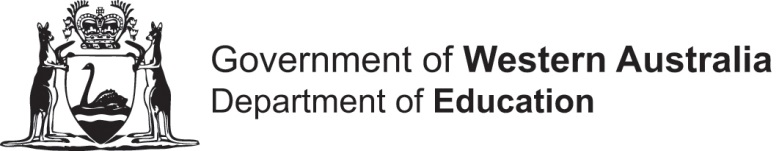 (Net Pay Authority and Taxation Declaration)Purpose of Form (complete sections of form that apply)Purpose of Form (complete sections of form that apply)Purpose of Form (complete sections of form that apply)Purpose of Form (complete sections of form that apply)Purpose of Form (complete sections of form that apply)Purpose of Form (complete sections of form that apply)Purpose of Form (complete sections of form that apply)Purpose of Form (complete sections of form that apply)Purpose of Form (complete sections of form that apply)Purpose of Form (complete sections of form that apply)Purpose of Form (complete sections of form that apply)Purpose of Form (complete sections of form that apply)Purpose of Form (complete sections of form that apply)Purpose of Form (complete sections of form that apply)Purpose of Form (complete sections of form that apply)Purpose of Form (complete sections of form that apply)Purpose of Form (complete sections of form that apply)Purpose of Form (complete sections of form that apply)Purpose of Form (complete sections of form that apply)Purpose of Form (complete sections of form that apply)Purpose of Form (complete sections of form that apply)Purpose of Form (complete sections of form that apply)Purpose of Form (complete sections of form that apply)Purpose of Form (complete sections of form that apply)Purpose of Form (complete sections of form that apply)Purpose of Form (complete sections of form that apply)Purpose of Form (complete sections of form that apply)Purpose of Form (complete sections of form that apply)Purpose of Form (complete sections of form that apply)Purpose of Form (complete sections of form that apply)Purpose of Form (complete sections of form that apply)Purpose of Form (complete sections of form that apply)Purpose of Form (complete sections of form that apply)Purpose of Form (complete sections of form that apply)Purpose of Form (complete sections of form that apply)Purpose of Form (complete sections of form that apply)Purpose of Form (complete sections of form that apply)Purpose of Form (complete sections of form that apply)Purpose of Form (complete sections of form that apply)Purpose of Form (complete sections of form that apply) New Employee Details New Employee Details New Employee Details New Employee Details New Employee Details New Employee Details New Employee Details New Employee Details Contact Details Change Contact Details Change Contact Details Change Contact Details Change Contact Details Change Contact Details Change Contact Details Change Contact Details Change Contact Details Change Contact Details Change Bank Details Change Bank Details Change Bank Details Change Bank Details Change Bank Details Change Bank Details Change Bank Details Change Bank Details Change Bank Details Change Bank Details Change Bank Details Change Bank Details Change Bank Details Change Tax Details Change Tax Details Change Tax Details Change Tax Details Change Tax Details Change Tax Details Change Tax Details Change Tax Details Change Tax Details ChangeEmployee Details (required Information)Employee Details (required Information)Employee Details (required Information)Employee Details (required Information)Employee Details (required Information)Employee Details (required Information)Employee Details (required Information)Employee Details (required Information)Employee Details (required Information)Employee Details (required Information)Employee Details (required Information)Employee Details (required Information)Employee Details (required Information)Employee Details (required Information)Employee Details (required Information)Employee Details (required Information)Employee Details (required Information)Employee Details (required Information)Employee Details (required Information)Employee Details (required Information)Employee Details (required Information)Employee Details (required Information)Employee Details (required Information)Employee Details (required Information)Employee Details (required Information)Employee Details (required Information)Employee Details (required Information)Employee Details (required Information)Employee Details (required Information)Employee Details (required Information)Employee Details (required Information)Employee Details (required Information)Employee Details (required Information)Employee Details (required Information)Employee Details (required Information)Employee Details (required Information)Employee Details (required Information)Employee Details (required Information)Employee Details (required Information)Employee Details (required Information)District/Directorate:District/Directorate:District/Directorate:District/Directorate:District/Directorate:ID Number:ID Number:ID Number:ID Number:ID Number:ID Number:ID Number:ID Number:ID Number:Title:Title:Surname:Surname:Surname:Surname:Surname:Surname:Surname:Gender:Gender:Other Name(s):Other Name(s):Other Name(s):Other Name(s):Other Name(s):Other Name(s):Other Name(s):Contact DetailsContact DetailsContact DetailsContact DetailsContact DetailsContact DetailsContact DetailsContact DetailsContact DetailsContact DetailsContact DetailsContact DetailsContact DetailsContact DetailsContact DetailsContact DetailsContact DetailsContact DetailsContact DetailsContact DetailsContact DetailsContact DetailsContact DetailsContact DetailsContact DetailsContact DetailsContact DetailsContact DetailsContact DetailsContact DetailsContact DetailsContact DetailsContact DetailsContact DetailsContact DetailsContact DetailsContact DetailsContact DetailsContact DetailsContact DetailsHome Address:Home Address:Home Address:Home Address:Home Address:Postcode:Postcode:Postcode:Postcode:Postcode:Postcode:Postcode:Postcode:Postcode:Postcode:Mailing Address:Mailing Address:Mailing Address:Mailing Address:Mailing Address:Postcode:Postcode:Postcode:Postcode:Postcode:Postcode:Postcode:Postcode:Postcode:Postcode:Home Phone:Home Phone:Home Phone:Home Phone:Home Phone:Mobile Phone:Mobile Phone:Mobile Phone:Mobile Phone:Mobile Phone:Mobile Phone:Mobile Phone:Date of Birth:Date of Birth:Date of Birth:Date of Birth:Date of Birth:Date of Birth:Date of Birth:Date of Birth:Date of Birth:Date of Birth:*Email:*Email:*Email:*Email:*Email:* Single sign-on details will be sent to this email address for new casual employees (HRMIS and Intranet sign-on)* Single sign-on details will be sent to this email address for new casual employees (HRMIS and Intranet sign-on)* Single sign-on details will be sent to this email address for new casual employees (HRMIS and Intranet sign-on)* Single sign-on details will be sent to this email address for new casual employees (HRMIS and Intranet sign-on)* Single sign-on details will be sent to this email address for new casual employees (HRMIS and Intranet sign-on)* Single sign-on details will be sent to this email address for new casual employees (HRMIS and Intranet sign-on)* Single sign-on details will be sent to this email address for new casual employees (HRMIS and Intranet sign-on)* Single sign-on details will be sent to this email address for new casual employees (HRMIS and Intranet sign-on)* Single sign-on details will be sent to this email address for new casual employees (HRMIS and Intranet sign-on)* Single sign-on details will be sent to this email address for new casual employees (HRMIS and Intranet sign-on)* Single sign-on details will be sent to this email address for new casual employees (HRMIS and Intranet sign-on)* Single sign-on details will be sent to this email address for new casual employees (HRMIS and Intranet sign-on)* Single sign-on details will be sent to this email address for new casual employees (HRMIS and Intranet sign-on)* Single sign-on details will be sent to this email address for new casual employees (HRMIS and Intranet sign-on)* Single sign-on details will be sent to this email address for new casual employees (HRMIS and Intranet sign-on)* Single sign-on details will be sent to this email address for new casual employees (HRMIS and Intranet sign-on)* Single sign-on details will be sent to this email address for new casual employees (HRMIS and Intranet sign-on)* Single sign-on details will be sent to this email address for new casual employees (HRMIS and Intranet sign-on)* Single sign-on details will be sent to this email address for new casual employees (HRMIS and Intranet sign-on)* Single sign-on details will be sent to this email address for new casual employees (HRMIS and Intranet sign-on)* Single sign-on details will be sent to this email address for new casual employees (HRMIS and Intranet sign-on)* Single sign-on details will be sent to this email address for new casual employees (HRMIS and Intranet sign-on)* Single sign-on details will be sent to this email address for new casual employees (HRMIS and Intranet sign-on)* Single sign-on details will be sent to this email address for new casual employees (HRMIS and Intranet sign-on)* Single sign-on details will be sent to this email address for new casual employees (HRMIS and Intranet sign-on)* Single sign-on details will be sent to this email address for new casual employees (HRMIS and Intranet sign-on)* Single sign-on details will be sent to this email address for new casual employees (HRMIS and Intranet sign-on)* Single sign-on details will be sent to this email address for new casual employees (HRMIS and Intranet sign-on)* Single sign-on details will be sent to this email address for new casual employees (HRMIS and Intranet sign-on)* Single sign-on details will be sent to this email address for new casual employees (HRMIS and Intranet sign-on)* Single sign-on details will be sent to this email address for new casual employees (HRMIS and Intranet sign-on)* Single sign-on details will be sent to this email address for new casual employees (HRMIS and Intranet sign-on)* Single sign-on details will be sent to this email address for new casual employees (HRMIS and Intranet sign-on)* Single sign-on details will be sent to this email address for new casual employees (HRMIS and Intranet sign-on)* Single sign-on details will be sent to this email address for new casual employees (HRMIS and Intranet sign-on)* Single sign-on details will be sent to this email address for new casual employees (HRMIS and Intranet sign-on)Whole of Net Pay Authority (Salary / Wage Deposit Details)Whole of Net Pay Authority (Salary / Wage Deposit Details)Whole of Net Pay Authority (Salary / Wage Deposit Details)Whole of Net Pay Authority (Salary / Wage Deposit Details)Whole of Net Pay Authority (Salary / Wage Deposit Details)Whole of Net Pay Authority (Salary / Wage Deposit Details)Whole of Net Pay Authority (Salary / Wage Deposit Details)Whole of Net Pay Authority (Salary / Wage Deposit Details)Whole of Net Pay Authority (Salary / Wage Deposit Details)Whole of Net Pay Authority (Salary / Wage Deposit Details)Whole of Net Pay Authority (Salary / Wage Deposit Details)Whole of Net Pay Authority (Salary / Wage Deposit Details)Whole of Net Pay Authority (Salary / Wage Deposit Details)Whole of Net Pay Authority (Salary / Wage Deposit Details)Whole of Net Pay Authority (Salary / Wage Deposit Details)Whole of Net Pay Authority (Salary / Wage Deposit Details)Whole of Net Pay Authority (Salary / Wage Deposit Details)Whole of Net Pay Authority (Salary / Wage Deposit Details)Whole of Net Pay Authority (Salary / Wage Deposit Details)Whole of Net Pay Authority (Salary / Wage Deposit Details)Whole of Net Pay Authority (Salary / Wage Deposit Details)Whole of Net Pay Authority (Salary / Wage Deposit Details)Whole of Net Pay Authority (Salary / Wage Deposit Details)Whole of Net Pay Authority (Salary / Wage Deposit Details)Whole of Net Pay Authority (Salary / Wage Deposit Details)Whole of Net Pay Authority (Salary / Wage Deposit Details)Whole of Net Pay Authority (Salary / Wage Deposit Details)Whole of Net Pay Authority (Salary / Wage Deposit Details)Whole of Net Pay Authority (Salary / Wage Deposit Details)Whole of Net Pay Authority (Salary / Wage Deposit Details)Whole of Net Pay Authority (Salary / Wage Deposit Details)Whole of Net Pay Authority (Salary / Wage Deposit Details)Whole of Net Pay Authority (Salary / Wage Deposit Details)Whole of Net Pay Authority (Salary / Wage Deposit Details)Whole of Net Pay Authority (Salary / Wage Deposit Details)Whole of Net Pay Authority (Salary / Wage Deposit Details)Whole of Net Pay Authority (Salary / Wage Deposit Details)Whole of Net Pay Authority (Salary / Wage Deposit Details)Whole of Net Pay Authority (Salary / Wage Deposit Details)Whole of Net Pay Authority (Salary / Wage Deposit Details)Bank:Branch:Branch:Branch:Branch:Branch:Branch:Branch:Branch:Branch:BSB:Account Number:Account Number:Account Number:Account Number:Account Number:Account Number:Account Number:Account Number:Account Number:Title of Account (e.g. Smith John and Mary):Title of Account (e.g. Smith John and Mary):Title of Account (e.g. Smith John and Mary):Title of Account (e.g. Smith John and Mary):Title of Account (e.g. Smith John and Mary):Title of Account (e.g. Smith John and Mary):Title of Account (e.g. Smith John and Mary):Title of Account (e.g. Smith John and Mary):Title of Account (e.g. Smith John and Mary):Title of Account (e.g. Smith John and Mary):Title of Account (e.g. Smith John and Mary):Title of Account (e.g. Smith John and Mary):Title of Account (e.g. Smith John and Mary):Title of Account (e.g. Smith John and Mary):Taxation Employment DeclarationTaxation Employment DeclarationTaxation Employment DeclarationTaxation Employment DeclarationTaxation Employment DeclarationTaxation Employment DeclarationTaxation Employment DeclarationTaxation Employment DeclarationTaxation Employment DeclarationTaxation Employment DeclarationTaxation Employment DeclarationTaxation Employment DeclarationTaxation Employment DeclarationTaxation Employment DeclarationTaxation Employment DeclarationTaxation Employment DeclarationTaxation Employment DeclarationTaxation Employment DeclarationTaxation Employment DeclarationTaxation Employment DeclarationTaxation Employment DeclarationTaxation Employment DeclarationTaxation Employment DeclarationTaxation Employment DeclarationTaxation Employment DeclarationTaxation Employment DeclarationTaxation Employment DeclarationTaxation Employment DeclarationTaxation Employment DeclarationTaxation Employment DeclarationTaxation Employment DeclarationTaxation Employment DeclarationTaxation Employment DeclarationTaxation Employment DeclarationTaxation Employment DeclarationTaxation Employment DeclarationTaxation Employment DeclarationTaxation Employment DeclarationTaxation Employment DeclarationTaxation Employment DeclarationYour Tax File NumberYour Tax File NumberYour Tax File NumberYour Tax File NumberYour Tax File NumberYour Tax File NumberAre you a resident of Australia for taxation purposes?If No is crossed, you cannot claim the tax free threshold on this form.  Further information: ato.gov.au/residencyAre you a resident of Australia for taxation purposes?If No is crossed, you cannot claim the tax free threshold on this form.  Further information: ato.gov.au/residencyAre you a resident of Australia for taxation purposes?If No is crossed, you cannot claim the tax free threshold on this form.  Further information: ato.gov.au/residencyAre you a resident of Australia for taxation purposes?If No is crossed, you cannot claim the tax free threshold on this form.  Further information: ato.gov.au/residencyAre you a resident of Australia for taxation purposes?If No is crossed, you cannot claim the tax free threshold on this form.  Further information: ato.gov.au/residencyAre you a resident of Australia for taxation purposes?If No is crossed, you cannot claim the tax free threshold on this form.  Further information: ato.gov.au/residencyAre you a resident of Australia for taxation purposes?If No is crossed, you cannot claim the tax free threshold on this form.  Further information: ato.gov.au/residencyAre you a resident of Australia for taxation purposes?If No is crossed, you cannot claim the tax free threshold on this form.  Further information: ato.gov.au/residencyAre you a resident of Australia for taxation purposes?If No is crossed, you cannot claim the tax free threshold on this form.  Further information: ato.gov.au/residencyAre you a resident of Australia for taxation purposes?If No is crossed, you cannot claim the tax free threshold on this form.  Further information: ato.gov.au/residencyAre you a resident of Australia for taxation purposes?If No is crossed, you cannot claim the tax free threshold on this form.  Further information: ato.gov.au/residencyAre you a resident of Australia for taxation purposes?If No is crossed, you cannot claim the tax free threshold on this form.  Further information: ato.gov.au/residencyAre you a resident of Australia for taxation purposes?If No is crossed, you cannot claim the tax free threshold on this form.  Further information: ato.gov.au/residencyAre you a resident of Australia for taxation purposes?If No is crossed, you cannot claim the tax free threshold on this form.  Further information: ato.gov.au/residencyAre you a resident of Australia for taxation purposes?If No is crossed, you cannot claim the tax free threshold on this form.  Further information: ato.gov.au/residencyAre you a resident of Australia for taxation purposes?If No is crossed, you cannot claim the tax free threshold on this form.  Further information: ato.gov.au/residencyAre you a resident of Australia for taxation purposes?If No is crossed, you cannot claim the tax free threshold on this form.  Further information: ato.gov.au/residencyAre you a resident of Australia for taxation purposes?If No is crossed, you cannot claim the tax free threshold on this form.  Further information: ato.gov.au/residencyAre you a resident of Australia for taxation purposes?If No is crossed, you cannot claim the tax free threshold on this form.  Further information: ato.gov.au/residencyAre you a resident of Australia for taxation purposes?If No is crossed, you cannot claim the tax free threshold on this form.  Further information: ato.gov.au/residencyAre you a resident of Australia for taxation purposes?If No is crossed, you cannot claim the tax free threshold on this form.  Further information: ato.gov.au/residencyAre you a resident of Australia for taxation purposes?If No is crossed, you cannot claim the tax free threshold on this form.  Further information: ato.gov.au/residencyAre you a resident of Australia for taxation purposes?If No is crossed, you cannot claim the tax free threshold on this form.  Further information: ato.gov.au/residencyAre you a resident of Australia for taxation purposes?If No is crossed, you cannot claim the tax free threshold on this form.  Further information: ato.gov.au/residencyAre you a resident of Australia for taxation purposes?If No is crossed, you cannot claim the tax free threshold on this form.  Further information: ato.gov.au/residencyAre you a resident of Australia for taxation purposes?If No is crossed, you cannot claim the tax free threshold on this form.  Further information: ato.gov.au/residencyAre you a resident of Australia for taxation purposes?If No is crossed, you cannot claim the tax free threshold on this form.  Further information: ato.gov.au/residencyAre you a resident of Australia for taxation purposes?If No is crossed, you cannot claim the tax free threshold on this form.  Further information: ato.gov.au/residencyAre you a resident of Australia for taxation purposes?If No is crossed, you cannot claim the tax free threshold on this form.  Further information: ato.gov.au/residencyAre you a resident of Australia for taxation purposes?If No is crossed, you cannot claim the tax free threshold on this form.  Further information: ato.gov.au/residencyAre you a resident of Australia for taxation purposes?If No is crossed, you cannot claim the tax free threshold on this form.  Further information: ato.gov.au/residencyAre you a resident of Australia for taxation purposes?If No is crossed, you cannot claim the tax free threshold on this form.  Further information: ato.gov.au/residencyAre you a resident of Australia for taxation purposes?If No is crossed, you cannot claim the tax free threshold on this form.  Further information: ato.gov.au/residency Yes Yes Yes Yes No No NoDo you wish to claim the tax-free threshold?If you may only claim the tax-free threshold from one employer at a time.Do you wish to claim the tax-free threshold?If you may only claim the tax-free threshold from one employer at a time.Do you wish to claim the tax-free threshold?If you may only claim the tax-free threshold from one employer at a time.Do you wish to claim the tax-free threshold?If you may only claim the tax-free threshold from one employer at a time.Do you wish to claim the tax-free threshold?If you may only claim the tax-free threshold from one employer at a time.Do you wish to claim the tax-free threshold?If you may only claim the tax-free threshold from one employer at a time.Do you wish to claim the tax-free threshold?If you may only claim the tax-free threshold from one employer at a time.Do you wish to claim the tax-free threshold?If you may only claim the tax-free threshold from one employer at a time.Do you wish to claim the tax-free threshold?If you may only claim the tax-free threshold from one employer at a time.Do you wish to claim the tax-free threshold?If you may only claim the tax-free threshold from one employer at a time.Do you wish to claim the tax-free threshold?If you may only claim the tax-free threshold from one employer at a time.Do you wish to claim the tax-free threshold?If you may only claim the tax-free threshold from one employer at a time.Do you wish to claim the tax-free threshold?If you may only claim the tax-free threshold from one employer at a time.Do you wish to claim the tax-free threshold?If you may only claim the tax-free threshold from one employer at a time.Do you wish to claim the tax-free threshold?If you may only claim the tax-free threshold from one employer at a time.Do you wish to claim the tax-free threshold?If you may only claim the tax-free threshold from one employer at a time.Do you wish to claim the tax-free threshold?If you may only claim the tax-free threshold from one employer at a time.Do you wish to claim the tax-free threshold?If you may only claim the tax-free threshold from one employer at a time.Do you wish to claim the tax-free threshold?If you may only claim the tax-free threshold from one employer at a time.Do you wish to claim the tax-free threshold?If you may only claim the tax-free threshold from one employer at a time.Do you wish to claim the tax-free threshold?If you may only claim the tax-free threshold from one employer at a time.Do you wish to claim the tax-free threshold?If you may only claim the tax-free threshold from one employer at a time.Do you wish to claim the tax-free threshold?If you may only claim the tax-free threshold from one employer at a time.Do you wish to claim the tax-free threshold?If you may only claim the tax-free threshold from one employer at a time.Do you wish to claim the tax-free threshold?If you may only claim the tax-free threshold from one employer at a time.Do you wish to claim the tax-free threshold?If you may only claim the tax-free threshold from one employer at a time.Do you wish to claim the tax-free threshold?If you may only claim the tax-free threshold from one employer at a time.Do you wish to claim the tax-free threshold?If you may only claim the tax-free threshold from one employer at a time.Do you wish to claim the tax-free threshold?If you may only claim the tax-free threshold from one employer at a time.Do you wish to claim the tax-free threshold?If you may only claim the tax-free threshold from one employer at a time.Do you wish to claim the tax-free threshold?If you may only claim the tax-free threshold from one employer at a time.Do you wish to claim the tax-free threshold?If you may only claim the tax-free threshold from one employer at a time. Yes Yes Yes Yes Yes No No NoDo you have an accumulated Study and Training Support Loans (STSL)?Do you have an accumulated Study and Training Support Loans (STSL)?Do you have an accumulated Study and Training Support Loans (STSL)?Do you have an accumulated Study and Training Support Loans (STSL)?Do you have an accumulated Study and Training Support Loans (STSL)?Do you have an accumulated Study and Training Support Loans (STSL)?Do you have an accumulated Study and Training Support Loans (STSL)?Do you have an accumulated Study and Training Support Loans (STSL)?Do you have an accumulated Study and Training Support Loans (STSL)?Do you have an accumulated Study and Training Support Loans (STSL)?Do you have an accumulated Study and Training Support Loans (STSL)?Do you have an accumulated Study and Training Support Loans (STSL)?Do you have an accumulated Study and Training Support Loans (STSL)?Do you have an accumulated Study and Training Support Loans (STSL)?Do you have an accumulated Study and Training Support Loans (STSL)?Do you have an accumulated Study and Training Support Loans (STSL)?Do you have an accumulated Study and Training Support Loans (STSL)?Do you have an accumulated Study and Training Support Loans (STSL)?Do you have an accumulated Study and Training Support Loans (STSL)?Do you have an accumulated Study and Training Support Loans (STSL)?Do you have an accumulated Study and Training Support Loans (STSL)?Do you have an accumulated Study and Training Support Loans (STSL)?Do you have an accumulated Study and Training Support Loans (STSL)?Do you have an accumulated Study and Training Support Loans (STSL)?Do you have an accumulated Study and Training Support Loans (STSL)?Do you have an accumulated Study and Training Support Loans (STSL)?Do you have an accumulated Study and Training Support Loans (STSL)?Do you have an accumulated Study and Training Support Loans (STSL)?Do you have an accumulated Study and Training Support Loans (STSL)?Do you have an accumulated Study and Training Support Loans (STSL)?Do you have an accumulated Study and Training Support Loans (STSL)?Do you have an accumulated Study and Training Support Loans (STSL)? Yes Yes Yes Yes Yes No No NoFurther information regarding Withholding Declaration questions are available at ato.gov.au/forms/withholding-declaration/ Further information regarding Withholding Declaration questions are available at ato.gov.au/forms/withholding-declaration/ Further information regarding Withholding Declaration questions are available at ato.gov.au/forms/withholding-declaration/ Further information regarding Withholding Declaration questions are available at ato.gov.au/forms/withholding-declaration/ Further information regarding Withholding Declaration questions are available at ato.gov.au/forms/withholding-declaration/ Further information regarding Withholding Declaration questions are available at ato.gov.au/forms/withholding-declaration/ Further information regarding Withholding Declaration questions are available at ato.gov.au/forms/withholding-declaration/ Further information regarding Withholding Declaration questions are available at ato.gov.au/forms/withholding-declaration/ Further information regarding Withholding Declaration questions are available at ato.gov.au/forms/withholding-declaration/ Further information regarding Withholding Declaration questions are available at ato.gov.au/forms/withholding-declaration/ Further information regarding Withholding Declaration questions are available at ato.gov.au/forms/withholding-declaration/ Further information regarding Withholding Declaration questions are available at ato.gov.au/forms/withholding-declaration/ Further information regarding Withholding Declaration questions are available at ato.gov.au/forms/withholding-declaration/ Further information regarding Withholding Declaration questions are available at ato.gov.au/forms/withholding-declaration/ Further information regarding Withholding Declaration questions are available at ato.gov.au/forms/withholding-declaration/ Further information regarding Withholding Declaration questions are available at ato.gov.au/forms/withholding-declaration/ Further information regarding Withholding Declaration questions are available at ato.gov.au/forms/withholding-declaration/ Further information regarding Withholding Declaration questions are available at ato.gov.au/forms/withholding-declaration/ Further information regarding Withholding Declaration questions are available at ato.gov.au/forms/withholding-declaration/ Further information regarding Withholding Declaration questions are available at ato.gov.au/forms/withholding-declaration/ Further information regarding Withholding Declaration questions are available at ato.gov.au/forms/withholding-declaration/ Further information regarding Withholding Declaration questions are available at ato.gov.au/forms/withholding-declaration/ Further information regarding Withholding Declaration questions are available at ato.gov.au/forms/withholding-declaration/ Further information regarding Withholding Declaration questions are available at ato.gov.au/forms/withholding-declaration/ Further information regarding Withholding Declaration questions are available at ato.gov.au/forms/withholding-declaration/ Further information regarding Withholding Declaration questions are available at ato.gov.au/forms/withholding-declaration/ Further information regarding Withholding Declaration questions are available at ato.gov.au/forms/withholding-declaration/ Further information regarding Withholding Declaration questions are available at ato.gov.au/forms/withholding-declaration/ Further information regarding Withholding Declaration questions are available at ato.gov.au/forms/withholding-declaration/ Further information regarding Withholding Declaration questions are available at ato.gov.au/forms/withholding-declaration/ Further information regarding Withholding Declaration questions are available at ato.gov.au/forms/withholding-declaration/ Further information regarding Withholding Declaration questions are available at ato.gov.au/forms/withholding-declaration/ Further information regarding Withholding Declaration questions are available at ato.gov.au/forms/withholding-declaration/ Further information regarding Withholding Declaration questions are available at ato.gov.au/forms/withholding-declaration/ Further information regarding Withholding Declaration questions are available at ato.gov.au/forms/withholding-declaration/ Further information regarding Withholding Declaration questions are available at ato.gov.au/forms/withholding-declaration/ Further information regarding Withholding Declaration questions are available at ato.gov.au/forms/withholding-declaration/ Further information regarding Withholding Declaration questions are available at ato.gov.au/forms/withholding-declaration/ Further information regarding Withholding Declaration questions are available at ato.gov.au/forms/withholding-declaration/ Further information regarding Withholding Declaration questions are available at ato.gov.au/forms/withholding-declaration/ Superannuation DetailsSuperannuation DetailsSuperannuation DetailsSuperannuation DetailsSuperannuation DetailsSuperannuation DetailsSuperannuation DetailsSuperannuation DetailsSuperannuation DetailsSuperannuation DetailsSuperannuation DetailsSuperannuation DetailsSuperannuation DetailsSuperannuation DetailsSuperannuation DetailsSuperannuation DetailsSuperannuation DetailsSuperannuation DetailsSuperannuation DetailsSuperannuation DetailsSuperannuation DetailsSuperannuation DetailsSuperannuation DetailsSuperannuation DetailsSuperannuation DetailsSuperannuation DetailsSuperannuation DetailsSuperannuation DetailsSuperannuation DetailsSuperannuation DetailsSuperannuation DetailsSuperannuation DetailsSuperannuation DetailsSuperannuation DetailsSuperannuation DetailsSuperannuation DetailsSuperannuation DetailsSuperannuation DetailsSuperannuation DetailsSuperannuation Details I have been informed of Super Choice and provided with the Standard Choice FormA copy of the form can be found here:  Super Choice Form I have been informed of Super Choice and provided with the Standard Choice FormA copy of the form can be found here:  Super Choice Form I have been informed of Super Choice and provided with the Standard Choice FormA copy of the form can be found here:  Super Choice Form I have been informed of Super Choice and provided with the Standard Choice FormA copy of the form can be found here:  Super Choice Form I have been informed of Super Choice and provided with the Standard Choice FormA copy of the form can be found here:  Super Choice Form I have been informed of Super Choice and provided with the Standard Choice FormA copy of the form can be found here:  Super Choice Form I have been informed of Super Choice and provided with the Standard Choice FormA copy of the form can be found here:  Super Choice Form I have been informed of Super Choice and provided with the Standard Choice FormA copy of the form can be found here:  Super Choice Form I have been informed of Super Choice and provided with the Standard Choice FormA copy of the form can be found here:  Super Choice Form I have been informed of Super Choice and provided with the Standard Choice FormA copy of the form can be found here:  Super Choice Form I have been informed of Super Choice and provided with the Standard Choice FormA copy of the form can be found here:  Super Choice Form I have been informed of Super Choice and provided with the Standard Choice FormA copy of the form can be found here:  Super Choice Form I have been informed of Super Choice and provided with the Standard Choice FormA copy of the form can be found here:  Super Choice Form I have been informed of Super Choice and provided with the Standard Choice FormA copy of the form can be found here:  Super Choice Form I have been informed of Super Choice and provided with the Standard Choice FormA copy of the form can be found here:  Super Choice Form I have been informed of Super Choice and provided with the Standard Choice FormA copy of the form can be found here:  Super Choice Form I have been informed of Super Choice and provided with the Standard Choice FormA copy of the form can be found here:  Super Choice Form I have been informed of Super Choice and provided with the Standard Choice FormA copy of the form can be found here:  Super Choice Form I have been informed of Super Choice and provided with the Standard Choice FormA copy of the form can be found here:  Super Choice Form I have been informed of Super Choice and provided with the Standard Choice FormA copy of the form can be found here:  Super Choice Form I have been informed of Super Choice and provided with the Standard Choice FormA copy of the form can be found here:  Super Choice Form I have been informed of Super Choice and provided with the Standard Choice FormA copy of the form can be found here:  Super Choice Form I have been informed of Super Choice and provided with the Standard Choice FormA copy of the form can be found here:  Super Choice Form I have been informed of Super Choice and provided with the Standard Choice FormA copy of the form can be found here:  Super Choice Form I have been informed of Super Choice and provided with the Standard Choice FormA copy of the form can be found here:  Super Choice Form I have been informed of Super Choice and provided with the Standard Choice FormA copy of the form can be found here:  Super Choice Form I have been informed of Super Choice and provided with the Standard Choice FormA copy of the form can be found here:  Super Choice Form I have been informed of Super Choice and provided with the Standard Choice FormA copy of the form can be found here:  Super Choice Form I have been informed of Super Choice and provided with the Standard Choice FormA copy of the form can be found here:  Super Choice Form I have been informed of Super Choice and provided with the Standard Choice FormA copy of the form can be found here:  Super Choice Form I have been informed of Super Choice and provided with the Standard Choice FormA copy of the form can be found here:  Super Choice Form I have been informed of Super Choice and provided with the Standard Choice FormA copy of the form can be found here:  Super Choice Form I have been informed of Super Choice and provided with the Standard Choice FormA copy of the form can be found here:  Super Choice Form I have been informed of Super Choice and provided with the Standard Choice FormA copy of the form can be found here:  Super Choice Form I have been informed of Super Choice and provided with the Standard Choice FormA copy of the form can be found here:  Super Choice Form I have been informed of Super Choice and provided with the Standard Choice FormA copy of the form can be found here:  Super Choice Form I have been informed of Super Choice and provided with the Standard Choice FormA copy of the form can be found here:  Super Choice Form I have been informed of Super Choice and provided with the Standard Choice FormA copy of the form can be found here:  Super Choice Form I have been informed of Super Choice and provided with the Standard Choice FormA copy of the form can be found here:  Super Choice Form I have been informed of Super Choice and provided with the Standard Choice FormA copy of the form can be found here:  Super Choice FormPayment DetailsPayment DetailsPayment DetailsPayment DetailsPayment DetailsPayment DetailsPayment DetailsPayment DetailsPayment DetailsPayment DetailsPayment DetailsPayment DetailsPayment DetailsPayment DetailsPayment DetailsPayment DetailsPayment DetailsPayment DetailsPayment DetailsPayment DetailsPayment DetailsPayment DetailsPayment DetailsPayment DetailsPayment DetailsPayment DetailsPayment DetailsPayment DetailsPayment DetailsPayment DetailsPayment DetailsPayment DetailsPayment DetailsPayment DetailsPayment DetailsPayment DetailsPayment DetailsPayment DetailsPayment DetailsPayment Details I have been informed that the Department issues online payslips.  Income Statements are only available through myGov.  Employees need to log into HRMIS to obtain payslips and a myGov account to view Income Statements. I have been informed that the Department issues online payslips.  Income Statements are only available through myGov.  Employees need to log into HRMIS to obtain payslips and a myGov account to view Income Statements. I have been informed that the Department issues online payslips.  Income Statements are only available through myGov.  Employees need to log into HRMIS to obtain payslips and a myGov account to view Income Statements. I have been informed that the Department issues online payslips.  Income Statements are only available through myGov.  Employees need to log into HRMIS to obtain payslips and a myGov account to view Income Statements. I have been informed that the Department issues online payslips.  Income Statements are only available through myGov.  Employees need to log into HRMIS to obtain payslips and a myGov account to view Income Statements. I have been informed that the Department issues online payslips.  Income Statements are only available through myGov.  Employees need to log into HRMIS to obtain payslips and a myGov account to view Income Statements. I have been informed that the Department issues online payslips.  Income Statements are only available through myGov.  Employees need to log into HRMIS to obtain payslips and a myGov account to view Income Statements. I have been informed that the Department issues online payslips.  Income Statements are only available through myGov.  Employees need to log into HRMIS to obtain payslips and a myGov account to view Income Statements. I have been informed that the Department issues online payslips.  Income Statements are only available through myGov.  Employees need to log into HRMIS to obtain payslips and a myGov account to view Income Statements. I have been informed that the Department issues online payslips.  Income Statements are only available through myGov.  Employees need to log into HRMIS to obtain payslips and a myGov account to view Income Statements. I have been informed that the Department issues online payslips.  Income Statements are only available through myGov.  Employees need to log into HRMIS to obtain payslips and a myGov account to view Income Statements. I have been informed that the Department issues online payslips.  Income Statements are only available through myGov.  Employees need to log into HRMIS to obtain payslips and a myGov account to view Income Statements. I have been informed that the Department issues online payslips.  Income Statements are only available through myGov.  Employees need to log into HRMIS to obtain payslips and a myGov account to view Income Statements. I have been informed that the Department issues online payslips.  Income Statements are only available through myGov.  Employees need to log into HRMIS to obtain payslips and a myGov account to view Income Statements. I have been informed that the Department issues online payslips.  Income Statements are only available through myGov.  Employees need to log into HRMIS to obtain payslips and a myGov account to view Income Statements. I have been informed that the Department issues online payslips.  Income Statements are only available through myGov.  Employees need to log into HRMIS to obtain payslips and a myGov account to view Income Statements. I have been informed that the Department issues online payslips.  Income Statements are only available through myGov.  Employees need to log into HRMIS to obtain payslips and a myGov account to view Income Statements. I have been informed that the Department issues online payslips.  Income Statements are only available through myGov.  Employees need to log into HRMIS to obtain payslips and a myGov account to view Income Statements. I have been informed that the Department issues online payslips.  Income Statements are only available through myGov.  Employees need to log into HRMIS to obtain payslips and a myGov account to view Income Statements. I have been informed that the Department issues online payslips.  Income Statements are only available through myGov.  Employees need to log into HRMIS to obtain payslips and a myGov account to view Income Statements. I have been informed that the Department issues online payslips.  Income Statements are only available through myGov.  Employees need to log into HRMIS to obtain payslips and a myGov account to view Income Statements. I have been informed that the Department issues online payslips.  Income Statements are only available through myGov.  Employees need to log into HRMIS to obtain payslips and a myGov account to view Income Statements. I have been informed that the Department issues online payslips.  Income Statements are only available through myGov.  Employees need to log into HRMIS to obtain payslips and a myGov account to view Income Statements. I have been informed that the Department issues online payslips.  Income Statements are only available through myGov.  Employees need to log into HRMIS to obtain payslips and a myGov account to view Income Statements. I have been informed that the Department issues online payslips.  Income Statements are only available through myGov.  Employees need to log into HRMIS to obtain payslips and a myGov account to view Income Statements. I have been informed that the Department issues online payslips.  Income Statements are only available through myGov.  Employees need to log into HRMIS to obtain payslips and a myGov account to view Income Statements. I have been informed that the Department issues online payslips.  Income Statements are only available through myGov.  Employees need to log into HRMIS to obtain payslips and a myGov account to view Income Statements. I have been informed that the Department issues online payslips.  Income Statements are only available through myGov.  Employees need to log into HRMIS to obtain payslips and a myGov account to view Income Statements. I have been informed that the Department issues online payslips.  Income Statements are only available through myGov.  Employees need to log into HRMIS to obtain payslips and a myGov account to view Income Statements. I have been informed that the Department issues online payslips.  Income Statements are only available through myGov.  Employees need to log into HRMIS to obtain payslips and a myGov account to view Income Statements. I have been informed that the Department issues online payslips.  Income Statements are only available through myGov.  Employees need to log into HRMIS to obtain payslips and a myGov account to view Income Statements. I have been informed that the Department issues online payslips.  Income Statements are only available through myGov.  Employees need to log into HRMIS to obtain payslips and a myGov account to view Income Statements. I have been informed that the Department issues online payslips.  Income Statements are only available through myGov.  Employees need to log into HRMIS to obtain payslips and a myGov account to view Income Statements. I have been informed that the Department issues online payslips.  Income Statements are only available through myGov.  Employees need to log into HRMIS to obtain payslips and a myGov account to view Income Statements. I have been informed that the Department issues online payslips.  Income Statements are only available through myGov.  Employees need to log into HRMIS to obtain payslips and a myGov account to view Income Statements. I have been informed that the Department issues online payslips.  Income Statements are only available through myGov.  Employees need to log into HRMIS to obtain payslips and a myGov account to view Income Statements. I have been informed that the Department issues online payslips.  Income Statements are only available through myGov.  Employees need to log into HRMIS to obtain payslips and a myGov account to view Income Statements. I have been informed that the Department issues online payslips.  Income Statements are only available through myGov.  Employees need to log into HRMIS to obtain payslips and a myGov account to view Income Statements. I have been informed that the Department issues online payslips.  Income Statements are only available through myGov.  Employees need to log into HRMIS to obtain payslips and a myGov account to view Income Statements. I have been informed that the Department issues online payslips.  Income Statements are only available through myGov.  Employees need to log into HRMIS to obtain payslips and a myGov account to view Income Statements.Working with children (complete 1 section only, leave blank if not required for position)Working with children (complete 1 section only, leave blank if not required for position)Working with children (complete 1 section only, leave blank if not required for position)Working with children (complete 1 section only, leave blank if not required for position)Working with children (complete 1 section only, leave blank if not required for position)Working with children (complete 1 section only, leave blank if not required for position)Working with children (complete 1 section only, leave blank if not required for position)Working with children (complete 1 section only, leave blank if not required for position)Working with children (complete 1 section only, leave blank if not required for position)Working with children (complete 1 section only, leave blank if not required for position)Working with children (complete 1 section only, leave blank if not required for position)Working with children (complete 1 section only, leave blank if not required for position)Working with children (complete 1 section only, leave blank if not required for position)Working with children (complete 1 section only, leave blank if not required for position)Working with children (complete 1 section only, leave blank if not required for position)Working with children (complete 1 section only, leave blank if not required for position)Working with children (complete 1 section only, leave blank if not required for position)Working with children (complete 1 section only, leave blank if not required for position)Working with children (complete 1 section only, leave blank if not required for position)Working with children (complete 1 section only, leave blank if not required for position)Working with children (complete 1 section only, leave blank if not required for position)Working with children (complete 1 section only, leave blank if not required for position)Working with children (complete 1 section only, leave blank if not required for position)Working with children (complete 1 section only, leave blank if not required for position)Working with children (complete 1 section only, leave blank if not required for position)Working with children (complete 1 section only, leave blank if not required for position)Working with children (complete 1 section only, leave blank if not required for position)Working with children (complete 1 section only, leave blank if not required for position)Working with children (complete 1 section only, leave blank if not required for position)Working with children (complete 1 section only, leave blank if not required for position)Working with children (complete 1 section only, leave blank if not required for position)Working with children (complete 1 section only, leave blank if not required for position)Working with children (complete 1 section only, leave blank if not required for position)Working with children (complete 1 section only, leave blank if not required for position)Working with children (complete 1 section only, leave blank if not required for position)Working with children (complete 1 section only, leave blank if not required for position)Working with children (complete 1 section only, leave blank if not required for position)Working with children (complete 1 section only, leave blank if not required for position)Working with children (complete 1 section only, leave blank if not required for position)Working with children (complete 1 section only, leave blank if not required for position) Applied for working with children card Applied for working with children card Applied for working with children card Applied for working with children card Applied for working with children card Applied for working with children card Applied for working with children card Applied for working with children card Applied for working with children card Applied for working with children card Applied for working with children cardApplication Number:      Application Number:      Application Number:      Application Number:      Application Number:      Application Number:      Application Number:      Application Number:      Application Number:      Application Number:      Application Number:      Application Number:      Application Number:      Application Number:      Application Number:      Application Number:      Application Number:      Application Number:      Expiry Date:      Expiry Date:      Expiry Date:      Expiry Date:      Expiry Date:      Expiry Date:      Expiry Date:      Expiry Date:      Expiry Date:      Expiry Date:      Expiry Date:       Current Working with children card Current Working with children card Current Working with children card Current Working with children card Current Working with children card Current Working with children card Current Working with children card Current Working with children card Current Working with children card Current Working with children card Current Working with children cardWA Notice Number:      WA Notice Number:      WA Notice Number:      WA Notice Number:      WA Notice Number:      WA Notice Number:      WA Notice Number:      WA Notice Number:      WA Notice Number:      WA Notice Number:      WA Notice Number:      WA Notice Number:      WA Notice Number:      WA Notice Number:      WA Notice Number:      WA Notice Number:      WA Notice Number:      WA Notice Number:      Expiry Date:      Expiry Date:      Expiry Date:      Expiry Date:      Expiry Date:      Expiry Date:      Expiry Date:      Expiry Date:      Expiry Date:      Expiry Date:      Expiry Date:      Eligibility to work (complete as applicable)Eligibility to work (complete as applicable)Eligibility to work (complete as applicable)Eligibility to work (complete as applicable)Eligibility to work (complete as applicable)Eligibility to work (complete as applicable)Eligibility to work (complete as applicable)Eligibility to work (complete as applicable)Eligibility to work (complete as applicable)Eligibility to work (complete as applicable)Eligibility to work (complete as applicable)Eligibility to work (complete as applicable)Eligibility to work (complete as applicable)Eligibility to work (complete as applicable)Eligibility to work (complete as applicable)Eligibility to work (complete as applicable)Eligibility to work (complete as applicable)Eligibility to work (complete as applicable)Eligibility to work (complete as applicable)Eligibility to work (complete as applicable)Eligibility to work (complete as applicable)Eligibility to work (complete as applicable)Eligibility to work (complete as applicable)Eligibility to work (complete as applicable)Eligibility to work (complete as applicable)Eligibility to work (complete as applicable)Eligibility to work (complete as applicable)Eligibility to work (complete as applicable)Eligibility to work (complete as applicable)Eligibility to work (complete as applicable)Eligibility to work (complete as applicable)Eligibility to work (complete as applicable)Eligibility to work (complete as applicable)Eligibility to work (complete as applicable)Eligibility to work (complete as applicable)Eligibility to work (complete as applicable)Eligibility to work (complete as applicable)Eligibility to work (complete as applicable)Eligibility to work (complete as applicable)Eligibility to work (complete as applicable) Australian Citizen New Zealand Citizen Australian Citizen New Zealand Citizen Australian Citizen New Zealand Citizen Australian Citizen New Zealand Citizen Australian Citizen New Zealand Citizen Australian Citizen New Zealand Citizen Australian Citizen New Zealand Citizen Australian Permanent Resident Visa Holder (Enter type and expiry date) Australian Permanent Resident Visa Holder (Enter type and expiry date) Australian Permanent Resident Visa Holder (Enter type and expiry date) Australian Permanent Resident Visa Holder (Enter type and expiry date) Australian Permanent Resident Visa Holder (Enter type and expiry date) Australian Permanent Resident Visa Holder (Enter type and expiry date) Australian Permanent Resident Visa Holder (Enter type and expiry date) Australian Permanent Resident Visa Holder (Enter type and expiry date) Australian Permanent Resident Visa Holder (Enter type and expiry date) Australian Permanent Resident Visa Holder (Enter type and expiry date) Australian Permanent Resident Visa Holder (Enter type and expiry date) Australian Permanent Resident Visa Holder (Enter type and expiry date) Australian Permanent Resident Visa Holder (Enter type and expiry date) Australian Permanent Resident Visa Holder (Enter type and expiry date)Visa Type:      Visa Type:      Visa Type:      Visa Type:      Visa Type:      Visa Type:      Visa Type:      Visa Type:      Visa Type:      Expiry Date:      Expiry Date:      Expiry Date:      Expiry Date:      Expiry Date:      Expiry Date:      Expiry Date:      Expiry Date:      Expiry Date:      Expiry Date:      Teaching Staff OnlyTeaching Staff OnlyTeaching Staff OnlyTeaching Staff OnlyTeaching Staff OnlyTeaching Staff OnlyTeaching Staff OnlyTeaching Staff OnlyTeaching Staff OnlyTeaching Staff OnlyTeaching Staff OnlyTeaching Staff OnlyTeaching Staff OnlyTeaching Staff OnlyTeaching Staff OnlyTeaching Staff OnlyTeaching Staff OnlyTeaching Staff OnlyTeaching Staff OnlyTeaching Staff OnlyTeaching Staff OnlyTeaching Staff OnlyTeaching Staff OnlyTeaching Staff OnlyTeaching Staff OnlyTeaching Staff OnlyTeaching Staff OnlyTeaching Staff OnlyTeaching Staff OnlyTeaching Staff OnlyTeaching Staff OnlyTeaching Staff OnlyTeaching Staff OnlyTeaching Staff OnlyTeaching Staff OnlyTeaching Staff OnlyTeaching Staff OnlyTeaching Staff OnlyTeaching Staff OnlyTeaching Staff Only I have been advised of the Recognition of Prior Service and Recognition of 5 Year Trained Status processes. Further information can be found on the Department’s IKON page. I have been advised of the Recognition of Prior Service and Recognition of 5 Year Trained Status processes. Further information can be found on the Department’s IKON page. I have been advised of the Recognition of Prior Service and Recognition of 5 Year Trained Status processes. Further information can be found on the Department’s IKON page. I have been advised of the Recognition of Prior Service and Recognition of 5 Year Trained Status processes. Further information can be found on the Department’s IKON page. I have been advised of the Recognition of Prior Service and Recognition of 5 Year Trained Status processes. Further information can be found on the Department’s IKON page. I have been advised of the Recognition of Prior Service and Recognition of 5 Year Trained Status processes. Further information can be found on the Department’s IKON page. I have been advised of the Recognition of Prior Service and Recognition of 5 Year Trained Status processes. Further information can be found on the Department’s IKON page. I have been advised of the Recognition of Prior Service and Recognition of 5 Year Trained Status processes. Further information can be found on the Department’s IKON page. I have been advised of the Recognition of Prior Service and Recognition of 5 Year Trained Status processes. Further information can be found on the Department’s IKON page. I have been advised of the Recognition of Prior Service and Recognition of 5 Year Trained Status processes. Further information can be found on the Department’s IKON page. I have been advised of the Recognition of Prior Service and Recognition of 5 Year Trained Status processes. Further information can be found on the Department’s IKON page. I have been advised of the Recognition of Prior Service and Recognition of 5 Year Trained Status processes. Further information can be found on the Department’s IKON page. I have been advised of the Recognition of Prior Service and Recognition of 5 Year Trained Status processes. Further information can be found on the Department’s IKON page. I have been advised of the Recognition of Prior Service and Recognition of 5 Year Trained Status processes. Further information can be found on the Department’s IKON page. I have been advised of the Recognition of Prior Service and Recognition of 5 Year Trained Status processes. Further information can be found on the Department’s IKON page. I have been advised of the Recognition of Prior Service and Recognition of 5 Year Trained Status processes. Further information can be found on the Department’s IKON page. I have been advised of the Recognition of Prior Service and Recognition of 5 Year Trained Status processes. Further information can be found on the Department’s IKON page. I have been advised of the Recognition of Prior Service and Recognition of 5 Year Trained Status processes. Further information can be found on the Department’s IKON page. I have been advised of the Recognition of Prior Service and Recognition of 5 Year Trained Status processes. Further information can be found on the Department’s IKON page. I have been advised of the Recognition of Prior Service and Recognition of 5 Year Trained Status processes. Further information can be found on the Department’s IKON page. I have been advised of the Recognition of Prior Service and Recognition of 5 Year Trained Status processes. Further information can be found on the Department’s IKON page. I have been advised of the Recognition of Prior Service and Recognition of 5 Year Trained Status processes. Further information can be found on the Department’s IKON page. I have been advised of the Recognition of Prior Service and Recognition of 5 Year Trained Status processes. Further information can be found on the Department’s IKON page. I have been advised of the Recognition of Prior Service and Recognition of 5 Year Trained Status processes. Further information can be found on the Department’s IKON page. I have been advised of the Recognition of Prior Service and Recognition of 5 Year Trained Status processes. Further information can be found on the Department’s IKON page. I have been advised of the Recognition of Prior Service and Recognition of 5 Year Trained Status processes. Further information can be found on the Department’s IKON page. I have been advised of the Recognition of Prior Service and Recognition of 5 Year Trained Status processes. Further information can be found on the Department’s IKON page. I have been advised of the Recognition of Prior Service and Recognition of 5 Year Trained Status processes. Further information can be found on the Department’s IKON page. I have been advised of the Recognition of Prior Service and Recognition of 5 Year Trained Status processes. Further information can be found on the Department’s IKON page. I have been advised of the Recognition of Prior Service and Recognition of 5 Year Trained Status processes. Further information can be found on the Department’s IKON page. I have been advised of the Recognition of Prior Service and Recognition of 5 Year Trained Status processes. Further information can be found on the Department’s IKON page. I have been advised of the Recognition of Prior Service and Recognition of 5 Year Trained Status processes. Further information can be found on the Department’s IKON page. I have been advised of the Recognition of Prior Service and Recognition of 5 Year Trained Status processes. Further information can be found on the Department’s IKON page. I have been advised of the Recognition of Prior Service and Recognition of 5 Year Trained Status processes. Further information can be found on the Department’s IKON page. I have been advised of the Recognition of Prior Service and Recognition of 5 Year Trained Status processes. Further information can be found on the Department’s IKON page. I have been advised of the Recognition of Prior Service and Recognition of 5 Year Trained Status processes. Further information can be found on the Department’s IKON page. I have been advised of the Recognition of Prior Service and Recognition of 5 Year Trained Status processes. Further information can be found on the Department’s IKON page. I have been advised of the Recognition of Prior Service and Recognition of 5 Year Trained Status processes. Further information can be found on the Department’s IKON page. I have been advised of the Recognition of Prior Service and Recognition of 5 Year Trained Status processes. Further information can be found on the Department’s IKON page. I have been advised of the Recognition of Prior Service and Recognition of 5 Year Trained Status processes. Further information can be found on the Department’s IKON page.TRB Registration Number:      TRB Registration Number:      TRB Registration Number:      TRB Registration Number:      TRB Registration Number:      TRB Registration Number:      TRB Registration Number:      TRB Registration Number:      TRB Registration Number:      TRB Registration Number:      TRB Registration Number:      TRB Registration Number:      TRB Registration Number:      TRB Registration Number:      TRB Registration Number:      TRB Registration Number:      TRB Registration Number:      TRB Registration Number:      TRB Registration Number:      TRB Registration Number:      TRB Registration Number:      TRB Registration Number:      TRB Registration Number:      TRB Registration Number:      TRB Registration Number:      TRB Registration Number:      TRB Registration Number:      TRB Registration Number:      TRB Registration Number:      TRB Registration Number:      Expiry Date:      Expiry Date:      Expiry Date:      Expiry Date:      Expiry Date:      Expiry Date:      Expiry Date:      Expiry Date:      Expiry Date:      Expiry Date:       Declaration and Authorisation Declaration and Authorisation Declaration and Authorisation Declaration and Authorisation Declaration and Authorisation Declaration and Authorisation Declaration and Authorisation Declaration and Authorisation Declaration and Authorisation Declaration and Authorisation Declaration and Authorisation Declaration and Authorisation Declaration and Authorisation Declaration and Authorisation Declaration and Authorisation Declaration and Authorisation Declaration and Authorisation Declaration and Authorisation Declaration and Authorisation Declaration and Authorisation Declaration and Authorisation Declaration and Authorisation Declaration and Authorisation Declaration and Authorisation Declaration and Authorisation Declaration and Authorisation Declaration and Authorisation Declaration and Authorisation Declaration and Authorisation Declaration and Authorisation Declaration and Authorisation Declaration and Authorisation Declaration and Authorisation Declaration and Authorisation Declaration and Authorisation Declaration and Authorisation Declaration and Authorisation Declaration and Authorisation Declaration and Authorisation Declaration and AuthorisationI declare that the information I have given on this form is complete and correct.  I further authorise that my net pay be deposited into the above bank, credit union or building society. (If provided)I declare that the information I have given on this form is complete and correct.  I further authorise that my net pay be deposited into the above bank, credit union or building society. (If provided)I declare that the information I have given on this form is complete and correct.  I further authorise that my net pay be deposited into the above bank, credit union or building society. (If provided)I declare that the information I have given on this form is complete and correct.  I further authorise that my net pay be deposited into the above bank, credit union or building society. (If provided)I declare that the information I have given on this form is complete and correct.  I further authorise that my net pay be deposited into the above bank, credit union or building society. (If provided)I declare that the information I have given on this form is complete and correct.  I further authorise that my net pay be deposited into the above bank, credit union or building society. (If provided)I declare that the information I have given on this form is complete and correct.  I further authorise that my net pay be deposited into the above bank, credit union or building society. (If provided)I declare that the information I have given on this form is complete and correct.  I further authorise that my net pay be deposited into the above bank, credit union or building society. (If provided)I declare that the information I have given on this form is complete and correct.  I further authorise that my net pay be deposited into the above bank, credit union or building society. (If provided)I declare that the information I have given on this form is complete and correct.  I further authorise that my net pay be deposited into the above bank, credit union or building society. (If provided)I declare that the information I have given on this form is complete and correct.  I further authorise that my net pay be deposited into the above bank, credit union or building society. (If provided)I declare that the information I have given on this form is complete and correct.  I further authorise that my net pay be deposited into the above bank, credit union or building society. (If provided)I declare that the information I have given on this form is complete and correct.  I further authorise that my net pay be deposited into the above bank, credit union or building society. (If provided)I declare that the information I have given on this form is complete and correct.  I further authorise that my net pay be deposited into the above bank, credit union or building society. (If provided)I declare that the information I have given on this form is complete and correct.  I further authorise that my net pay be deposited into the above bank, credit union or building society. (If provided)I declare that the information I have given on this form is complete and correct.  I further authorise that my net pay be deposited into the above bank, credit union or building society. (If provided)I declare that the information I have given on this form is complete and correct.  I further authorise that my net pay be deposited into the above bank, credit union or building society. (If provided)I declare that the information I have given on this form is complete and correct.  I further authorise that my net pay be deposited into the above bank, credit union or building society. (If provided)I declare that the information I have given on this form is complete and correct.  I further authorise that my net pay be deposited into the above bank, credit union or building society. (If provided)I declare that the information I have given on this form is complete and correct.  I further authorise that my net pay be deposited into the above bank, credit union or building society. (If provided)I declare that the information I have given on this form is complete and correct.  I further authorise that my net pay be deposited into the above bank, credit union or building society. (If provided)I declare that the information I have given on this form is complete and correct.  I further authorise that my net pay be deposited into the above bank, credit union or building society. (If provided)I declare that the information I have given on this form is complete and correct.  I further authorise that my net pay be deposited into the above bank, credit union or building society. (If provided)I declare that the information I have given on this form is complete and correct.  I further authorise that my net pay be deposited into the above bank, credit union or building society. (If provided)I declare that the information I have given on this form is complete and correct.  I further authorise that my net pay be deposited into the above bank, credit union or building society. (If provided)I declare that the information I have given on this form is complete and correct.  I further authorise that my net pay be deposited into the above bank, credit union or building society. (If provided)I declare that the information I have given on this form is complete and correct.  I further authorise that my net pay be deposited into the above bank, credit union or building society. (If provided)I declare that the information I have given on this form is complete and correct.  I further authorise that my net pay be deposited into the above bank, credit union or building society. (If provided)I declare that the information I have given on this form is complete and correct.  I further authorise that my net pay be deposited into the above bank, credit union or building society. (If provided)I declare that the information I have given on this form is complete and correct.  I further authorise that my net pay be deposited into the above bank, credit union or building society. (If provided)I declare that the information I have given on this form is complete and correct.  I further authorise that my net pay be deposited into the above bank, credit union or building society. (If provided)I declare that the information I have given on this form is complete and correct.  I further authorise that my net pay be deposited into the above bank, credit union or building society. (If provided)I declare that the information I have given on this form is complete and correct.  I further authorise that my net pay be deposited into the above bank, credit union or building society. (If provided)I declare that the information I have given on this form is complete and correct.  I further authorise that my net pay be deposited into the above bank, credit union or building society. (If provided)I declare that the information I have given on this form is complete and correct.  I further authorise that my net pay be deposited into the above bank, credit union or building society. (If provided)I declare that the information I have given on this form is complete and correct.  I further authorise that my net pay be deposited into the above bank, credit union or building society. (If provided)I declare that the information I have given on this form is complete and correct.  I further authorise that my net pay be deposited into the above bank, credit union or building society. (If provided)I declare that the information I have given on this form is complete and correct.  I further authorise that my net pay be deposited into the above bank, credit union or building society. (If provided)I declare that the information I have given on this form is complete and correct.  I further authorise that my net pay be deposited into the above bank, credit union or building society. (If provided)I declare that the information I have given on this form is complete and correct.  I further authorise that my net pay be deposited into the above bank, credit union or building society. (If provided)Signature:Signature:Signature:Date:Date:Date:Date:Date:Date:Date:Date: